DE TRANSFORMACIÓN 25.- Añadir o eliminar información de un problema, que ya ha sido resuelto, para que la solución no varíe.Añade algún dato al siguiente problema que no varíe el resultado del mismo.Problema 1: Esteban salió de su casa de Fuenlabrada en coche hacia Córdoba. ¿Cuántos kilómetros había desde su casa a Córdoba? 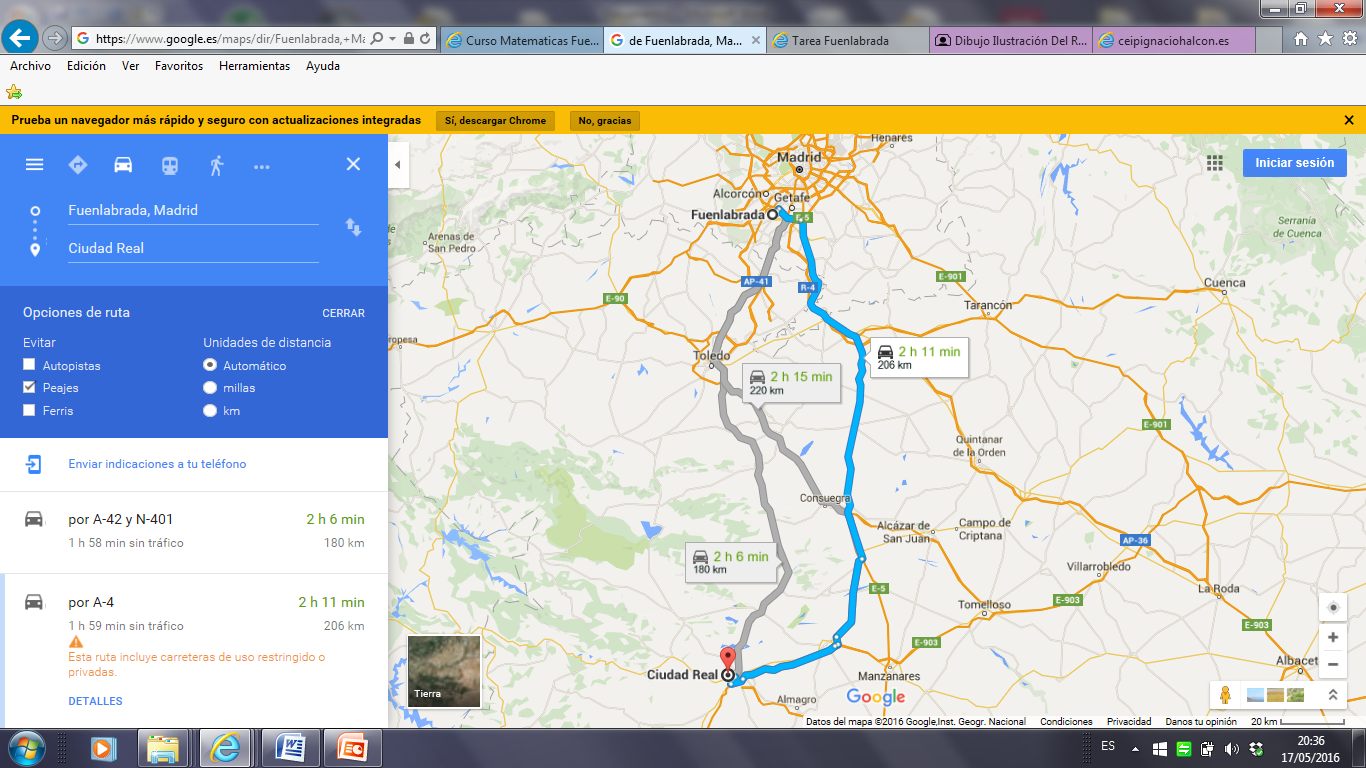 Tacha algunos datos del siguiente problema de manera que que no varíe el resultado.Problema 2: El sábado nos   vamos toda la familia al  Aquópolis. Vamos a ir mi madre, mi padre, mi  hermana y yo. Para  comer, a mi hermana 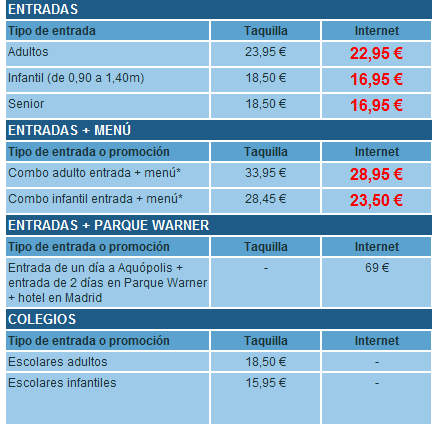 y a mí nos han preparado unos riquísimos bocadillos de tortilla. Mis padres prefieren comer de menú dentro del Aquópolis. ¿Cuánto dinero se han gastado  comprando todo por internet?